ANEXO I - REQUERIMENTOMinistério da Educação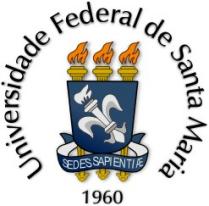 Universidade Federal de Santa Maria Pró-Reitoria de Assuntos Estudantis Seção de Bolsas - SBREQUERIMENTOEu _____________________________________________________, Matrícula ____________________, do Curso de ______________________________, Campus _______________________ solicito análise do encaminhamento da Comprovação de Despesas de auxílio estudantil Auxílio Alimentação Emergencial.Santa Maria, ________ de _____________ de 2022.________________________________Assinatura Digital do(a) estudante